Wrocław, dnia 28.09.2012 r.SPECYFIKACJA ISTOTNYCH WARUNKÓW ZAMÓWIENIAPOSTĘPOWANIA W TRYBIE PRZETARGU NIEOGRANICZONEGOO WARTOŚCI ZAMÓWIENIA RÓWNEJ LUB PRZEKRACZAJĄCEJ kwotY określonE w przepisach wydanych na podstawie art. 11 ust. 8 ustawy z dnia 29.01.2004 r. Prawo zamówień publicznych (DZ. U. Z 2010 R. NR 113, POZ. 759 Z PÓŹN. ZM.) NA USŁUGĘ KOMPLEKSOWEGO UBEZPIECZENIA WIELKOPOLSKIEGO CENTRUM ONKOLOGII IM . MARII SKŁODOWSKIEJ- CURIESIWZ Nr 244/28/09/2012/NO/PoznańPostępowanie prowadzone jest w trybie przetargu nieograniczonego zgodnie z art. 39 ustawy Prawo zamówień publicznych (tekst jednolity Dz. U. z 2010 r. Nr 113, poz. 759 z późn. zm.), zwaną w dalszej części „ustawą”.Do czynności podejmowanych przez Zamawiającego i Wykonawców stosuje się przepisy ustawy z dnia 23 kwietnia 1964 r. Kodeks cywilny (Dz. U. Nr 16, poz. 93 z późn. zm.), jeżeli przepisy ustawy nie stanowią inaczej.Zamawiający nie przewiduje spotkania Wykonawców, o którym mowa w art. 38 ust. 3 ustawy.Działając w imieniu i na rzecz Wielkopolskiego Centrum Onkologii im. Marii Skłodowskiej - Curie, na podstawie udzielonego pełnomocnictwa, Kancelaria Brokerska SUPRA BROKERS ogłasza przetarg nieograniczony na niżej opisane zamówienie publiczne: CPV: 66.51.00.00-8SZCZEGÓŁOWE WARUNKI ZAMÓWIENIAZamawiający:Nazwa: Wielkopolskie Centrum Onkologii im. Marii Skłodowskiej - CurieAdres siedziby (dyrekcji): 61-866 Poznań, ul. Garbary 15NIP: 778-13-42-057REGON: 000291204PKD: 8610ZSzczegółowe warunki zamówienia wraz z opisem przedmiotu zamówienia zgodnie z załącznikiem nr 1 do SIWZ.TERMIN REALIZACJI ZAMÓWIENIADla zadań Pakietu ITerminy wykonania – ubezpieczenie ma obejmować okres od 01.01.2013 r. do 31.12.2013 r.tj. 12 miesięcy.Termin i miejsce podpisania umowy zostaną określone w „informacji o sposobie zawarcia umowy” przesłanej do Wykonawcy, którego oferta została wybrana.Dla zadań Pakietu IITerminy wykonania – ubezpieczenie ma obejmować okres od 01.01.2013 r. do 31.12.2013 r.tj. 12 miesięcy.Termin i miejsce podpisania umowy zostaną określone w „informacji o sposobie zawarcia umowy” przesłanej do Wykonawcy, którego oferta została wybrana.WARUNKI UDZIAŁU W POSTĘPOWANIU ORAZ OPIS SPOSOBU DOKONYWANIA OCENY SPEŁNIENIA TYCH WARUNKÓWO udzielenie zamówienia mogą ubiegać się Wykonawcy, którzy spełniają warunki określone w art. 22 ust 1 ustawy dotyczące:1) posiadania uprawnień do wykonywania określonej działalności lub czynności, jeżeli przepisy prawa nakładają obowiązek ich posiadania Opis sposobu dokonywania oceny spełniania warunku: Zamawiający uzna warunek za spełniony, jeżeli Wykonawca wykaże, iż posiada zezwolenie na wykonywanie działalności ubezpieczeniowej , o którym  mowa w Ustawie z dnia 22 maja 2003 r. o działalności ubezpieczeniowej (tekst jednolity Dz. U. z 2010 r. Nr 11, poz. 66 ze zm.)2)   posiadania wiedzy i doświadczeniaOpis sposobu dokonywania oceny spełniania warunku: Zamawiający uzna warunek za spełniony, jeżeli Wykonawca złoży oświadczenie o spełnianiu tego warunku oraz wykaz wykonanych, a w przypadku świadczeń okresowych lub ciągłych również wykonywanych usług, w okresie ostatnich 3 lat przed upływem terminu składania ofert, a jeżeli okres prowadzenia działalności jest krótszy - w tym okresie, co najmniej 10 usług ubezpieczenia odpowiadających swoim rodzajem usługom stanowiącym przedmiot zamówienia w poszczególnych pakietach z potwierdzeniem że te usługi zostały wykonane lub są wykonywane należycie. Wykaz zrealizowanych usług powinien zawierać przedmiot, datę wykonania i odbiorców.3) dysponowania odpowiednim potencjałem technicznym oraz osobami zdolnymi do wykonywania zamówieniaOpis sposobu dokonywania oceny spełniania warunku: Zamawiający uzna warunek za spełniony, jeżeli Wykonawca złoży oświadczenie o spełnianiu tego warunku.4)   sytuacji ekonomicznej i finansowej  Opis sposobu dokonywania oceny spełniania warunku: Zamawiający uzna warunek za spełniony, jeżeli Wykonawca złoży oświadczenie o spełnianiu tego warunku.2. Wykonawcy zobowiązani są również udokumentować, iż nie zachodzą wobec nich przesłanki określone w art. 24 ust. 1 ustawy skutkujące wykluczeniem z postępowania.Sprawdzenie spełnienia w/w warunków udziału w postępowaniu odbywać się będzie na podstawie przedłożonych przez Wykonawcę dokumentów i oświadczeń wg zasady spełnia/nie spełnia.WYKAZ OŚWIADCZEŃ LUB DOKUMENTÓW JAKIE MAJĄ DOSTARCZYĆ WYKONAWCY W CELU POTWIERDZENIA SPEŁNIANIA WARUNKÓW UDZIAŁU W POSTĘPOWANIU ORAZ DODATKOWE DOKUMENTYOświadczenia lub dokumenty, które przedstawiają Wykonawcy w celu potwierdzenia spełniania warunków udziału w postępowaniuZezwolenie na wykonywanie działalności ubezpieczeniowej, o którym mowa w ustawie z dnia 22 maja 2003 r. o działalności ubezpieczeniowej (tekst jednolity Dz.U. z 2010 r. Nr 11, poz. 66 ze zm.)Oświadczenie o spełnianiu warunków udziału w postępowaniu – Załącznik Nr 6 do SIWZWykaz wykonanych, a w przypadku świadczeń okresowych lub ciągłych również wykonywanych usług, w okresie ostatnich 3 lat przed upływem terminu składania ofert, a jeżeli okres prowadzenia działalności jest krótszy - w tym okresie, co najmniej 10 usług ubezpieczenia odpowiadających swoim rodzajem usługom stanowiącym przedmiot zamówienia w poszczególnych pakietach z potwierdzeniem że te usługi zostały wykonane lub są wykonywane należycie. Wykaz zrealizowanych usług powinien zawierać przedmiot, datę wykonania i odbiorców- Załącznik Nr 8 do SIWZOświadczenia i dokumenty, które Wykonawcy przedstawiają w celu potwierdzenia, że nie zachodzą w stosunku do nich przesłanki określone w art. 24 ust. 1 ustawy, skutkujące wykluczeniem z postępowaniaAktualny odpis z właściwego rejestru, jeżeli odrębne przepisy wymagają wpisu do rejestru, w celu wykazania braku podstaw do wykluczenia w oparciu o art. 24 ust. 1 pkt 2 ustawy, wystawiony nie wcześniej niż 6 miesięcy przed upływem terminu składania ofert, a w stosunku do osób fizycznych oświadczenie w zakresie art. 24 ust. 1 pkt 2 ustawyAktualne zaświadczenie właściwego naczelnika Urzędu Skarbowego potwierdzającego, że Wykonawca nie zalega z opłacaniem podatków lub zaświadczenia ,że uzyskał przewidziane prawem zwolnienie, odroczenie lub rozłożenie na raty zaległych płatności lub wstrzymanie w całości wykonania decyzji właściwego organu - wystawione nie wcześniej niż 3 miesiące przed terminem składania ofertAktualne zaświadczenie właściwego oddziału Zakładu Ubezpieczeń Społecznych lub Kasy Rolniczego Ubezpieczenia Społecznego potwierdzającego, że Wykonawca nie zalega z opłacaniem składek na ubezpieczenie zdrowotne i społeczne, lub potwierdzenia, że uzyskał przewidziane prawem zwolnienie, odroczenie lub rozłożenie na raty zaległych płatności lub wstrzymanie w całości wykonania decyzji właściwego organu – wystawione nie wcześniej niż 3 miesiące przed upływem terminu składania ofertAktualną informację z Krajowego Rejestru Karnego w zakresie określonym w art. 24 ust. 1 pkt 9 ustawy, wystawioną nie wcześniej niż 6 miesięcy przed upływem terminu składania ofertAktualną informację z Krajowego Rejestru Karnego w zakresie określonym w art. 24 ust. 1 pkt 4-8 ustawy, wystawioną nie wcześniej niż 6 miesięcy przed upływem terminu składania ofertOświadczenie o braku podstaw do wykluczenia – Załącznik Nr 7 do SIWZDodatkowe dokumenty, które należy dołączyć do ofertyFormularz oferty(na jeden lub dowolną liczbę pakietów) – Załącznik Nr 2 i/lub Załącznik Nr 3 do SIWZOgólne warunki ubezpieczenia wnioskowanych ryzyk (nie dotyczy ubezpieczeń obowiązkowych)Pełnomocnictwo dla osób podpisujących ofertęDowód wpłaty wadium w wymaganej wielkości i formieWykonawcy występujący wspólnie w rozumieniu art. 23 ustawyWykonawcy występujący wspólnie (np. konsorcjum), mają obowiązek ustanowić pełnomocnika do reprezentowania ich w niniejszym postępowaniu albo reprezentowania ich w niniejszym postępowaniu i zawarcia umowy w sprawie zamówienia publicznego, chyba, że pełnomocnictwo takie wynika z dołączonych do ofert dokumentów np. umowy konsorcjum.Uwaga: pełnomocnictwo musi być udzielone przez wszystkich Wykonawców wchodzących w skład konsorcjum oraz powinno mieć określony zakres.Oferta składana przez Wykonawców występujących wspólnie zostanie utworzona z dokumentów wymienionych w SIWZ w rozdziale IV z zastrzeżeniem, iż dokumenty wymienione w rozdziale IV ust. 2 stanowiące o braku podstaw do wykluczenia składane są przez każdego z uczestników konsorcjum osobno. Dopuszcza się, by oświadczenie o spełnieniu warunków udziału w postępowaniu – SIWZ rozdział IV ust. 1 pkt 2 złożył ustanowiony pełnomocnik/lider w imieniu wszystkich Wykonawców występujących wspólnie.Wszelka korespondencja oraz rozliczenia dokonywane będą wyłącznie z pełnomocnikiem.Zamawiający żąda przed zawarciem umowy w sprawie zamówienia publicznego umowy regulującej współpracę Wykonawców występujących wspólnie.Wszyscy członkowie konsorcjum ponoszą solidarnie odpowiedzialność prawną za realizację zamówienia. Problematykę zobowiązań solidarnych w zakresie nie uregulowanym przez umowę konsorcjum regulują przepisy Kodeksu cywilnego.Wykonawca mający siedzibę lub miejsce zamieszkania poza terytorium Rzeczypospolitej PolskiejJeżeli Wykonawca ma siedzibę lub miejsce zamieszkania poza terytorium Rzeczypospolitej Polskiej, zamiast dokumentów, o których mowa w SIWZ w rozdziale IV ust. 2 pkt 1- 4 składa dokument lub dokumenty wystawione w kraju, w którym ma siedzibę lub miejsce zamieszkania, potwierdzające odpowiednio, że:nie otwarto jego likwidacji ani nie ogłoszono upadłościb) nie zalega z uiszczaniem podatków, opłat lub składek na ubezpieczenie społeczne i zdrowotne albo że uzyskał przewidziane prawem zwolnienie, odroczenie lub rozłożenie na raty zaległych płatności lub wstrzymanie w całości wykonania decyzji właściwego organuc) nie orzeczono wobec niego zakazu ubiegania się o zamówienieJeżeli Wykonawca ma siedzibę lub miejsce zamieszkania poza terytorium Rzeczypospolitej Polskiej, zamiast dokumentów, o których mowa w SIWZ w rozdziale IV ust. 2 pkt 5 składa zaświadczenie właściwego organu sądowego lub administracyjnego miejsca zamieszkania osoby, której dokumenty dotyczą, w zakresie określonym w art. 24 ust. 1 pkt 4-8 ustawy.Dokumenty, o których mowa w ust. 1 pkt a) i c) oraz ust. 2 powinny być wystawione nie wcześniej niż 6 miesięcy przed upływem terminu składania ofert. Dokument, o którym mowa w ust. 1 pkt b) powinien być wystawiony nie wcześniej niż 3 miesiące przed upływem terminu składnia ofert. Jeżeli w miejscu zamieszkania osoby lub w kraju, w którym Wykonawca ma siedzibę lub miejsce zamieszkania, nie wydaje się dokumentów, o których mowa w pkt 1, zastępuje się je dokumentem zawierającym oświadczenie złożone przez notariuszem, właściwym organem sądowym, administracyjnym albo organem samorządu zawodowego lub gospodarczego odpowiednio miejsca zamieszkania osoby lub kraju, w którym Wykonawca ma siedzibę lub miejsce zamieszkania. Postanowienia pkt. 2 stosuje się odpowiednio.W przypadku wątpliwości co do treści dokumentu złożonego przez Wykonawcę mającego siedzibę lub miejsce zamieszkania poza terytorium Rzeczypospolitej Polskiej, Zamawiający może zwrócić się do właściwych organów odpowiednio miejsca zamieszkania osoby lub kraju, w którym Wykonawca ma siedzibę lub miejsce zamieszkania z wnioskiem o udzielenie niezbędnych informacji dotyczących przedłożonego dokumentu.Wykonawcy działający w formie towarzystwa ubezpieczeń wzajemnychJeżeli Wykonawca działa w formie towarzystwa ubezpieczeń wzajemnych, w przypadku udzielenia mu zamówienia, Zamawiający nie będzie zobowiązany do dopłaty ewentualnej składki w celu zrównoważenia ujemnego wyniku towarzystwa.SPOSÓB PRZYGOTOWANIA OFERTYOfertę należy złożyć (przesłać) w sposób gwarantujący jej nienaruszalność w nieprzejrzystej i zamkniętej kopercie, w sposób gwarantujący zachowanie poufności jej treści. Kserokopie lub odpisy złożone w ofercie muszą być potwierdzone za zgodność z oryginałem przez Wykonawcę lub upoważnionego przedstawiciela Wykonawcy. Oferta winna być napisana w języku polskim i winna mieć datę sporządzenia.Wszystkie strony oferty winny być ponumerowane.Koperta (opakowanie) powinna zawierać oznakowanie:Przetarg - ubezpieczenie dla Wielkopolskiego Centrum Onkologii im. Marii Skłodowskiej - CurieNie otwierać przed 07.11.2012r. r. godz. 13:10Koperta (opakowanie) powinna zawierać nazwę i dokładny adres składającego – wykonawcy.Każdy Wykonawca przedłoży tylko jedną ofertę, podpisaną przez osobę upoważnioną do reprezentowania jego spraw. Wykonawca, który przedłoży więcej niż jedną ofertę zostanie wykluczony z postępowania.Upoważnienie do podpisywania oferty winno być dołączone do niej, o ile nie wynika to z innych dokumentów załączonych przez Wykonawcę.Wszelkie poprawki lub zmiany powinny być naniesione czytelnie i opatrzone podpisem osoby uprawnionej do reprezentowania firmy.Cena oferty na wymieniony w specyfikacji zakres przedmiotu zamówienia powinna być podana w złotych polskich cyfrowo i słownie. Cena zawiera wszystkie koszty związane z wykonaniem zobowiązań umowy. Wszelkie koszty związane z przygotowaniem oferty ponosi składający ofertę.Oferta musi być podpisana przez upoważnionych przedstawicieli Wykonawcy:W przypadku składania dokumentów w formie kopii, muszą być one poświadczone za zgodność z oryginałem przez upoważnionych przedstawicieli Wykonawcy lub osoby wymienione w pkt. c).Zapis ten nie ma zastosowania do Ogólnych Warunków Ubezpieczenia.Poświadczenie za zgodność z oryginałem winno być sporządzone 
w sposób umożliwiający identyfikację podpisu (np. wraz z imienną pieczątką osoby poświadczającej kopie dokumentu za zgodność z oryginałem),W przypadku podpisywania oferty lub poświadczenia za zgodność 
z oryginałem kopii dokumentów, przez osoby nie wymienione w dokumencie rejestracyjnym (ewidencyjnym) Wykonawcy, należy do oferty dołączyć stosowne pełnomocnictwo.Pełnomocnictwo powinno być przedstawione w formie oryginału lub poświadczonej za zgodność z oryginałem kopii przez notariusza, adwokata, radcę prawnego lub osoby, których uprawnienie do reprezentacji wynika z dokumentu rejestracyjnego (ewidencyjnego) Wykonawcy, zgodnie ze sposobem reprezentacji określonym w tych dokumentach.Dokumenty sporządzone w języku obcym muszą być składane wraz z ich tłumaczeniem na język polski, poświadczonym za zgodność z tekstem oryginalnym przez Wykonawcę.Składana oferta musi zawierać:Właściwie wypełniony i podpisany formularz oferty, będący Załącznikiem Nr 2 i/lub Załącznikiem Nr 3 do SIWZZezwolenie na wykonywanie działalności ubezpieczeniowej, o którym mowa w ustawie z dnia 22 maja 2003 r. o działalności ubezpieczeniowej (tekst jednolity Dz. U. z 2010 r. Nr 11, poz. 66 ze zm.)Oświadczenie o spełnianiu warunków udziału w postępowaniu – Załącznik Nr 6 do SIWZWykaz wykonanych, a w przypadku świadczeń okresowych lub ciągłych również wykonywanych usług, w okresie ostatnich 3 lat przed upływem terminu składania ofert, a jeżeli okres prowadzenia działalności jest krótszy - w tym okresie, co najmniej 10 usług ubezpieczenia odpowiadających swoim rodzajem usługom stanowiącym przedmiot zamówienia w poszczególnych pakietach z potwierdzeniem że te usługi zostały wykonane lub są wykonywane należycie. Wykaz zrealizowanych usług powinien zawierać przedmiot, datę wykonania i odbiorców- Załącznik Nr 8 do SIWZAktualny odpis z właściwego rejestru, jeżeli odrębne przepisy wymagają wpisu do rejestru, w celu wykazania braku podstaw do wykluczenia w oparciu o art. 24 ust. 1 pkt 2 ustawy, wystawiony nie wcześniej niż 6 miesięcy przed upływem terminu składania ofert, a w stosunku do osób fizycznych oświadczenie w zakresie art. 24 ust. 1 pkt 2 ustawyAktualne zaświadczenie właściwego naczelnika urzędu skarbowego potwierdzającego, że Wykonawca nie zalega z opłacaniem podatków lub zaświadczenia ,że uzyskał przewidziane prawem zwolnienie, odroczenie lub rozłożenie na raty zaległych płatności lub wstrzymanie w całości wykonania decyzji właściwego organu - wystawione nie wcześniej niż 3 miesiące przed terminem składania ofertAktualne zaświadczenie właściwego oddziału Zakładu Ubezpieczeń Społecznych lub Kasy Rolniczego Ubezpieczenia Społecznego potwierdzającego, że Wykonawca nie zalega z opłacaniem składek na ubezpieczenie zdrowotne i społeczne, lub potwierdzenia, że uzyskał przewidziane prawem zwolnienie, odroczenie lub rozłożenie na raty zaległych płatności lub wstrzymanie w całości wykonania decyzji właściwego organu – wystawione nie wcześniej niż 3 miesiące przed upływem terminu składania ofertAktualną informację z Krajowego Rejestru Karnego w zakresie określonym w art. 24 ust. 1 pkt 4-8 ustawy, wystawioną nie wcześniej niż 6 miesięcy przed upływem terminu składania ofert, f) aktualną informację z Krajowego Rejestru Karnego w zakresie określonym w art. 24 ust. 1 pkt 9 ustawy, wystawioną nie wcześniej niż 6 miesięcy przed upływem terminu składania ofertOświadczenie o braku podstaw do wykluczenia – Załącznik Nr 7 do SIWZPełnomocnictwo dla osób podpisujących ofertęDowód wpłaty wadium w wymaganej wielkości i formieOgólne warunki ubezpieczenia wnioskowanych ryzyk (nie dotyczy ubezpieczeń obowiązkowych)SKŁADANIEI OTWARCIE OFERTOferty należy składać do dnia 07.11.2012 r., do godz. 13:00 na adres:Supra Brokers Sp. z o.o.
53-609 Wrocław, ul. Fabryczna 10Otwarcie odbędzie się w tym samym dniu i miejscu o godzinie 13:10. Następnie odbędzie się badanie i ocena ofert.Wykonawca, który złożył ofertę może ją zmienić lub wycofać przed upływem terminu składania ofert.Zmiany albo wycofanie oferty dokonywane przez Wykonawcę przed upływem terminu do składania ofert są skuteczne. Wycofanie lub zmiany winny być oznakowane na kopercie „ Zmiana”lub „Wycofanie”.Oferty złożone po terminie będą niezwłocznie zwrócone bez ich otwieraniaSkładający ofertę jest nią związany przez okres 60 dni. Bieg terminu związania ofertą rozpoczyna się z upływem terminu składania ofert.INFORMACJE O SPOSOBIE POROZUMIEWANIA SIĘ Z WYKONAWCAMI ORAZ PRZEKAZYWANIA OŚWIADCZEŃ LUB DOKUMENTÓW I WSKAZANIE OSÓB UPRAWNIONYCH DO POROZUMIEWANIA SIĘ Z WYKONAWCAMIZamawiający dopuszcza przekazywanie informacji i oświadczeń lub dokumentów za pomocą poczty elektronicznej na adres: centrala@suprabrokers.pl lub faksem pod numerem 71 77 70 455.Każdy uczestnik postępowania jest zobowiązany do przesłania oryginałów oświadczeń lub dokumentów dostarczonych faksem lub pocztą elektroniczną niezwłocznie na żądanie każdej ze stron.Osobą upoważnioną do kontaktów z wykonawcami jest broker ubezpieczeniowy Jacek Kopacz pod nr tel. 71 77 70 425 lub 501359102.ZAMÓWIENIA UZUPEŁNIAJĄCE1.       Zamawiający nie przewiduje możliwości zawarcia w okresie trwania umowy zamówień uzupełniających.Zamawiający żąda wskazania przez Wykonawcę w ofercie części zamówienia, której wykonanie zamierza powierzyć podwykonawcomŚRODKI OCHRONY PRAWNEJ PRZYSŁUGUJĄCE WYKONAWCYW niniejszym postępowaniu Wykonawcom przysługuje prawo do wniesienia odwołania.Szczegółowe przepisy dotyczące środków ochrony prawnej zawarte są w art.179 –198g ustawy Prawo zamówień publicznych.W sprawach nieuregulowanych niniejszą specyfikacją mają zastosowanie przepisy ustawy.Prawo zamówień publicznych oraz odpowiednie przepisy Kodeksu cywilnego.OPIS KRYTERIÓW OCENY OFERTPAKIET Ii II:Do wyboru oferty przyjmuje się najkorzystniejszy bilans ceny, oraz oferowanych warunków ubezpieczenia.Sposób punktowania ofert według następujących wag: A. cena				80 %B. warunki ubezpieczenia		20 %Ocena ofert zostanie przeprowadzona wyłącznie w oparciu o przedstawione wyżej kryteria. Oferty będą oceniane w odniesieniu do najkorzystniejszych warunków przedstawionych przez Wykonawców wobec każdego z kryterium. 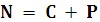 Gdzie :N- liczba wszystkich punktów uzyskanych przez badaną ofertęC- liczba punktów uzyskanych w kryterium cena ofertyP- liczba punktów uzyskanych w kryterium warunki ubezpieczeniaPrzy wyborze oferty Zamawiający będzie się kierował następującymi kryteriami:C = cena 80 %Oferty w kryterium C będą oceniane według następującego wzoru: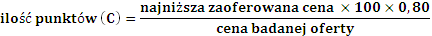 P = warunki ubezpieczenia 20 %Oceniane będą warunki ubezpieczenia - przyjęcie klauzul dodatkowych, według następujących zasad:brak akceptacji klauzul obligatoryjnych powoduje odrzucenie ofertyza przyjęcie poszczególnych klauzul zostanie przyznana ilość punktów przypisana danej klauzuliDopuszczalna jest zmiana treści klauzul, ale w przypadku zmian odbiegających na niekorzyść Zamawiającego od treści podanej w SIWZ, za zmienioną klauzulę przyznanych będzie 0 punktów.Oferty w kryterium P będą oceniane według następującego wzoru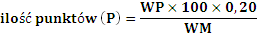 WP – wartość liczbowa ocenianego kryterium uzyskana w danej ofercieWM – maksymalna możliwa do uzyskania wartość liczbowa ocenianego kryteriumODRZUCENIE OFERTYZamawiający odrzuci ofertę, jeżeli:jest niezgodna z ustawą Prawo zamówień publicznych,jej treść nie odpowiada treści SIWZ, z zastrzeżeniem art. 87 ust. 2 pkt 3 ustawy Prawo zamówień publicznych,jej złożenie stanowi czyn nieuczciwej konkurencji w rozumieniu przepisów o zwalczaniu nieuczciwej konkurencji,zawiera rażąco niską cenę w stosunku do przedmiotu zamówienia,została złożona przez Wykonawcę wykluczonego z udziału w postępowaniu o udzielenie zamówienia,zawiera błędy w obliczeniu ceny,wykonawca w terminie 3 dni od dnia doręczenia zawiadomienia nie zgodził się na poprawienie omyłki, o której mowa w art. 87 ust. 2 pkt 3 ustawy Prawo zamówień publicznych,jest nieważna na podstawie odrębnych przepisów.Zamawiający zawiadamia równocześnie wszystkich wykonawców o odrzuceniu ofert, podając uzasadnienie faktyczne i prawne.Ofertę wykonawcy wykluczonego uznaje się za odrzuconą.ZAMAWIAJĄCY DOPUSZCZA MOŻLIWOŚĆ SKŁADANIA OFERT CZĘŚCIOWYCH, GDZIE CZĘŚĆ 1 STANOWI PAKIET I A CZĘŚĆ 2 PAKIET II.ZAMAWIAJĄCY NIE DOPUSZCZA MOŻLIWOŚCI SKŁADANIA OFERT WARIANTOWYCHINFORMACJE DOTYCZĄCE WALUT OBCYCH W JAKICH PROWADZONE BĘDĄ ROZLICZENIA MIĘDZY ZAMAWIAJĄCYM A WYKONAWCĄWszelkie rozliczenia pomiędzy Zamawiającym a Wykonawcą prowadzone będą w złotych polskich.ZAMAWIAJĄCY WYMAGA WNIESIENIA WADIUM1. Oferta winna być zabezpieczona wadium dla zadań Pakietu I w wysokości 18 000 zł a dla zadań Pakietu II w wysokości 12 000 zł do dnia 07.11.2012 r. do  godz. 13:00.2. Wadium może być wnoszone w formie:1) Pieniądza - wadium uznaje się za wniesione w chwili wpływu środków na kontoZamawiającego:…………………………………….Do potwierdzenia: - kopia dowodu wpłaty dołączona do oferty.Przelew należy opisać w następujący sposób: „Wadium do przetargu Nr 244/28/09/2012/NO/Poznań na usługę kompleksowego ubezpieczenia Wielkopolskiego Centrum Onkologii im. Marii Skłodowskiej - Curie2) poręczenia bankowego lub poręczenia spółdzielczej kasy oszczędnościowo –kredytowej, z tym, że poręczenie kasy jest zawsze poręczeniem pieniężnym;3) gwarancji bankowych,4) gwarancji ubezpieczeniowych,5) poręczeniach udzielanych przez podmioty, o których mowa w art. 6b ust 5 pkt 2ustawy z dnia 9 listopada 2000 r. o utworzeniu Polskiej Agencji Rozwoju Przedsiębiorczości ( Dz. U. Nr 109, poz. 1158 z późn. zm.).UWAGA !!!: w przypadku wniesienia wadium w formach określonych w pkt 2 ppkt 2,3,4,5 –oryginał dokumentu należy zdeponować w Dziale Zamówień Publicznych,natomiast do oferty należy dołączyć kserokopię dokumentu potwierdzoną„ za zgodność z oryginałem”. Prosimy nie załączać oryginału dokumentu wadialnego do oferty.3. Z treści gwarancji winno wynikać bezwarunkowe, na każde pisemne żądanie zgłoszone	przez Zamawiającego w terminie związania ofertą, zobowiązanie Gwaranta do wypłatyZamawiającemu pełnej kwoty wadium w okolicznościach określonych w art. 46 ust 5 ustawy pzp oraz art. 46 ust. 4 a) pzp.4. Zamawiający zwraca wadium zgodnie z zasadami określonymi w art. 46 ust 1 oraz ust. 1 lit. a) ustawy pzp .5. Zamawiający zwraca wadium na wniosek Wykonawcy , który wycofał ofertę przedterminem składania ofert (art. 46 ust 2 p z p.).6. Zamawiający żąda ponownego wniesienia wadium, na zasadach określonych w art. 46 ust.3 ustawy pzp.7. Wykonawca, którego oferta została wybrana, traci wadium na rzecz Zamawiającego,w przypadku gdy:	odmówi podpisania umowy na warunkach określonych w ofercie,	- nie wniósł wymaganego zabezpieczenia należytego wykonania umowy,	- zawarcie umowy w sprawie zamówienia publicznego stało się niemożliwe z przyczyn	leżących po stronie Wykonawcy.8. Zamawiający zatrzymuje wadium wraz z odsetkami, jeżeli wykonawca w odpowiedzi nawezwanie, o którym mowa w art. 26 ust. 3, nie złożył dokumentów lub oświadczeń o których mowa w art. 25 ust. 1 lub pełnomocnictw, chyba, że udowodni, że wynika to z przyczyn nie leżących po jego stronie.ZAMAWIAJĄCY NIE WYMAGA WNIESIENIA ZABEZPIECZENIA NALEŻYTEGO WYKONANIA UMOWYTRYB OGŁOSZENIA WYNIKÓW PRZETARGU I ZAWARCIA UMOWYZamawiający podpisze umowę z Wykonawcą, który przedłoży najkorzystniejszą ofertę, dla każdego z pakietów, z punktu widzenia przyjętych w dokumentacji kryteriów.Niezwłocznie po wyborze najkorzystniejszej oferty Zamawiający jednocześnie zawiadamia (za pośrednictwem reprezentującego go brokera) Wykonawców, którzy złożyli oferty, o:1) wyborze najkorzystniejszej oferty, podając nazwę (firmę) albo imię i nazwisko, siedzibę albo miejsce zamieszkania i adres Wykonawcy, którego ofertę wybrano, uzasadnienie jej wyboru oraz nazwy (firmy) albo imiona i nazwiska, siedziby albo miejsca zamieszkania i adresy Wykonawców, którzy złożyli oferty, a także punktację przyznaną ofertom w każdym kryterium oceny ofert i łączną punktację;2) Wykonawcach, których oferty zostały odrzucone, podając uzasadnienie faktyczne i prawne;3) Wykonawcach, którzy zostali wykluczeni z postępowania o udzielenie zamówienia, podając uzasadnienie faktyczne i prawne; 4) terminie, określonym zgodnie z art. 94 ust. 1 lub 2 ustawy Prawo zamówień publicznych, po którego upływie umowa w sprawie zamówienia publicznego może być zawarta.Niezwłocznie po wyborze najkorzystniejszej oferty Zamawiający zamieszcza informacje, o których mowa w ust. 1 pkt 1 ustawy Prawo zamówień publicznych, na stronie internetowej oraz w miejscu publicznie dostępnym w swojej siedzibie.ZAMAWIAJĄCY NIE PRZEWIDUJE ZAWARCIA UMOWY RAMOWEJZAMAWIAJĄCY NIE PRZEWIDUJE PRZEPROWADZANIA AUKCJI ELEKTRONICZNEJZAMAWIAJĄCY NIE PRZEWIDUJE ZWROTU KOSZTÓW UDZIAŁU W POSTĘPOWANIUZAMAWIAJĄCY DOPUSZCZA MOŻLIWOŚĆ DOKONANIA ZMIANY POSTANOWIEŃ ZAWARTEJ UMOWY W STOSUNKU DO TREŚCI OFERTY, NA PODSTAWIE KTÓREJ DOKONANO WYBORU WYKONAWCYZamawiający dopuszcza możliwość dokonania, na wniosek Zamawiającego, zmian w przedmiocie ubezpieczenia w polisach wystawianych na okres wskazany w SIWZ. Dopuszczane zmiany dotyczą aktualizacji przedmiotu ubezpieczenia, sum ubezpieczenia oraz zakresu medycznej działalności Zamawiającego przekazanych przez Zamawiającego. W przypadku aktualizacji przedmiotu i sum ubezpieczenia Wykonawca wystawi aneksy potwierdzające wprowadzone zmiany z naliczeniem dodatkowej składki lub informacją o jej ewentualnym zwrocie.POSTANOWIENIA DOTYCZĄCE UMOWY ZAWARTE SĄ W PROJEKCIE UMOWY, BĘDĄCYM ZAŁĄCZNIKIEM NR 4/5 .ZAŁĄCZNIKIIntegralną część specyfikacji warunków zamówienia stanowią niżej wymienione Załączniki:Załącznik Nr 1	Szczegółowe warunki zamówienia wraz z opisem przedmiotu zamówieniaZałącznik Nr 2	Formularz oferty dla zadań Pakietu IZałącznik Nr 3	Formularz oferty dla zadań Pakietu IIZałącznik Nr 4	Umowa generalna dla zadań Pakietu IZałącznik Nr 5	Umowa generalna dla zadań Pakietu IIZałącznik Nr 6	Oświadczenie w trybie art. 22 ust. 1 ustawy Prawo zamówień publicznychZałącznik Nr 7	Oświadczenie w trybie art. 24 ust. 1 ustawy Prawo zamówień publicznychZałącznik Nr 8	Wykaz usługZałącznik Nr 9	Rejestr majątkuZałącznik Nr 10	Informacje do oceny ryzykaJacek KopaczZałącznik nr 2FORMULARZ OFERTY NA USŁUGĘ KOMPLEKSOWEGO UBEZPIECZENIAWIELKOPOLSKIEGO CENTRUM ONKOLOGII IM . MARII SKŁODOWSKIEJ- CURIE PAKIET INazwa i adres Wykonawcy (ubezpieczyciela):.............................................................................................................................................Cena ostateczna oferty (słownie) na okres 12 miesięcy:.............................................................................................................................................Sumy gwarancyjne, sumy ubezpieczenia oraz limity zgodnie z SIWZKLAUZULE ROZSZERZAJĄCE ZAKRES OCHRONY UBEZPIECZENIOWEJ
Składka za ubezpieczenie zostanie rozłożona na 4 raty.Wykonawca oświadcza, że zapoznał się z warunkami przetargu, uzyskał wszystkie informacje niezbędne do oszacowania ryzyka, przygotowania oferty i właściwego wykonania zamówienia oraz, że nie wnosi żadnych zastrzeżeń do Specyfikacji Istotnych Warunków Zamówienia. Wykonawca oświadcza również, że zapoznał się z zapisami Umowy Generalnej i w pełni akceptuje jej treść.Wykonawca oświadcza, że jest związany niniejszą ofertą przez okres 60 dni od upływu terminu składania ofert.Załącznik nr 3FORMULARZ OFERTY NA USŁUGĘ KOMPLEKSOWEGO UBEZPIECZENIAWIELKOPOLSKIEGO CENTRUM ONKOLOGII IM . MARII SKŁODOWSKIEJ- CURIE PAKIET II1. Nazwa i adres Wykonawcy (ubezpieczyciela):.............................................................................................................................................2. Cena ostateczna oferty (słownie) na okres 12 miesięcy:.............................................................................................................................................Sumy gwarancyjne, sumy ubezpieczenia oraz limity zgodnie z SIWZUbezpieczenie mienia od ognia i innych żywiołówOświadczam, iż w ubezpieczeniu nieruchomości od ognia i innych żywiołów zastosowano stawkę (w %): ……………………………Oświadczam, iż w ubezpieczeniu ruchomości od ognia i innych żywiołów zastosowano stawkę (w %): ……………KLAUZULE ROZSZERZAJĄCE ZAKRES OCHRONY UBEZPIECZENIOWEJSkładka za ubezpieczenie zostanie rozłożona na 4 raty.Wykonawca oświadcza, że zapoznał się z warunkami przetargu, uzyskał wszystkie informacje niezbędne do oszacowania ryzyka, przygotowania oferty i właściwego wykonania zamówienia oraz, że nie wnosi żadnych zastrzeżeń do Specyfikacji Istotnych Warunków Zamówienia. Wykonawca oświadcza również, że zapoznał się z zapisami Umowy Generalnej i w pełni akceptuje jej treść.Wykonawca oświadcza, że jest związany niniejszą ofertą przez okres 60 dni od upływu terminu składania ofert.Wykonawcza oświadcza, że do oferty mają zastosowanie następujące Ogólne Warunki Ubezpieczenia:Dobrowolne ubezpieczenie odpowiedzialności cywilnej- działalność pozamedycznaObowiązujące OWU:……………………………………………………………,Ubezpieczenie mienia od ognia i innych żywiołówObowiązujące OWU:……………………………………………………………,Ubezpieczenie szyb i przedmiotów szklanych od stłuczeniaObowiązujące OWU:……………………………………………………………,Ubezpieczenie mienia od kradzieży z włamaniem i rabunku oraz ryzyka dewastacjiObowiązujące OWU:……………………………………………………………,Załącznik nr 4UMOWA
(DLA ZADAŃ PAKIETU I)Zawarta w dniu ..................... r. w Poznaniupomiędzy: Wielkopolskim Centrum Onkologii im. Marii Skłodowskiej - CurieAdres siedziby (dyrekcji): 61-866 Poznań, ul. Garbary 15NIP: 778-13-42-057REGON: 000291204reprezentowanym przez:Dyrektora – Juliana Malickiegozwanym dalej Ubezpieczającyma………………………………………………………………….……….…………Adres siedziby:…………………...NIP: ……………………………...REGON : ………………………...reprezentowanym przez:…………………………………………………..…………………………………………………..zwanym dalej Ubezpieczycielem.przy udziale brokera ubezpieczeniowego:Supra Brokers Sp. z o.o. z siedzibą we Wrocławiu przy Fabrycznej 10, 53-609 Wrocławna podstawie przepisów ustawy z dnia 29 stycznia 2004 r. Prawo zamówień publicznych (tekst jednolity Dz.U. z 2010 r. Nr 113, poz. 759 z późn. zm.), zwanej dalej Ustawą oraz w wyniku rozstrzygnięcia postępowania w trybie przetargu nieograniczonego o udzielenie zamówienia publicznego na usługę kompleksowego ubezpieczenia Wielkopolskiego Centrum Onkologii im. Marii Skłodowskiej – Curie, o następującej treści: 1Na podstawie niniejszej umowy Ubezpieczyciel udziela Ubezpieczonemu ochrony ubezpieczeniowej w zakresie określonym przez Zamawiającego w SIWZ.Przedmiotem umów ubezpieczenia zawieranych w ramach niniejszej Umowy Generalnej są:Obowiązkowe ubezpieczenie odpowiedzialności cywilnej podmiotu wykonującego działalność lecznicząW przypadku konieczności zawarcia umów uzupełniających dla konkretnych rodzajów ubezpieczeń sporządzone zostaną odpowiednie aneksy określające szczegółowo przedmiot, zakres i termin udzielanej ochrony ubezpieczeniowej. Wszelkie ubezpieczenia uzupełniające kalkulowane będą na bazie stawek określonych w Formularzu Ofertowym. 2Umowa Generalna dotycząca ubezpieczeń, o których mowa w § 1 ust. 1 zawarta zostaje na okres 12 miesięcy, od dnia 01.01.2013 r. do dnia 31.12.2013 r.Na okres ubezpieczenia Ubezpieczyciel wystawi polisy ubezpieczeniowe potwierdzające zawarcie umowy ubezpieczenia.W trakcie trwania umowy Ubezpieczyciel nie może podnosić składek wynikających z aktualizacji taryf oraz zmieniać warunków ubezpieczenia. 3Zakres ubezpieczeń zawartych na podstawie Umowy Generalnej określony jest szczegółowo w SIWZ wraz z załącznikami. Do poszczególnych rodzajów ubezpieczeń mają zastosowanie postanowienia SIWZ, niniejszej Umowy Generalnej oraz właściwych ogólnych warunków ubezpieczeń.Wszelkie warunki określone w SIWZ i niniejszej Umowie Generalnej mają pierwszeństwo przed postanowieniami zawartymi w ogólnych warunkach ubezpieczeń. Ustala się, że w razie rozbieżności pomiędzy warunkami ubezpieczenia wynikającymi z ww. postanowień – strony przyjmą do stosowania takie rozwiązanie, które jest i będzie korzystniejsze dla Ubezpieczonego. 4Składka za udzielaną ochronę ubezpieczeniową wynikającą z Umowy Generalnej, ustalona w wyniku postępowania przetargowego w wysokości………………, zostaje podzielona na 4 raty.Składki płacone będą kwartalnie z terminem płatności pierwszej raty przypadającym na21 dzień od daty rozpoczęcia udzielania przez Ubezpieczyciela ochrony ubezpieczeniowej. 5Strony zastrzegają sobie możliwość zmian warunków Umowy Generalnej oraz umów ubezpieczenia w trakcie ich trwania zgodnie z art. 144 Ustawy Prawo zamówień publicznych. 6W sprawach nie uregulowanych niniejszą Umową mają zastosowanie odpowiednie przepisy Kodeksu Cywilnego, Ustaw ubezpieczeniowych z dnia 22.05.2003 r. oraz ustawy Prawo zamówień publicznych, a także dokumentacja postępowania o udzielenie zamówienia publicznego – znak sprawy SIWZ Nr 244/28/09/2012/NO/Poznań. 7Wszelkie zmiany warunków niniejszej Umowy Generalnej oraz umów ubezpieczenia wymagają formy pisemnej pod rygorem nieważności. 8Spory wynikające z niniejszej umowy rozstrzygane będą przez sąd właściwy dla siedziby Ubezpieczającego. 9Umowę sporządzono w trzech jednobrzmiących egzemplarzach, dwa egzemplarze dla Ubezpieczającego, jeden dla Ubezpieczyciela.Załącznik nr 5UMOWA
(DLA ZADAŃ PAKIETU II)Zawarta w dniu ..................... r. w Poznaniupomiędzy: Wielkopolskim Centrum Onkologii im. Marii Skłodowskiej - CurieAdres siedziby (dyrekcji): 61-866 Poznań, ul. Garbary 15NIP: 778-13-42-057REGON: 000291204reprezentowanym przez:1. Dyrektora – Juliana Malickiegozwanym dalej Ubezpieczającyma………………………………………………………………….……….…………Adres siedziby:…………………...NIP: ……………………………...REGON : ………………………...reprezentowanym przez:…………………………………………………..…………………………………………………..zwanym dalej Ubezpieczycielem.przy udziale brokera ubezpieczeniowego:Supra Brokers Sp. z o.o. z siedzibą we Wrocławiu przy Fabrycznej 10, 53-609 Wrocławna podstawie przepisów ustawy z dnia 29 stycznia 2004 r. Prawo zamówień publicznych (tekst jednolity Dz.U. z 2010 r. Nr 113, poz. 759 z późn. zm.), zwanej dalej Ustawą oraz w wyniku rozstrzygnięcia postępowania w trybie przetargu nieograniczonego o udzielenie zamówienia publicznego na usługę kompleksowego ubezpieczenia Wielkopolskiego Centrum Onkologii im. Marii Skłodowskiej – Curie, o następującej treści: 1Na podstawie niniejszej umowy Ubezpieczyciel udziela Ubezpieczonemu ochrony ubezpieczeniowej w zakresie określonym przez Zamawiającego w SIWZ.Przedmiotem umów ubezpieczenia zawieranych w ramach niniejszej Umowy Generalnej są:a) Dobrowolne ubezpieczenie odpowiedzialności cywilnej – działalność pozamedycznaUbezpieczenie mienia od ognia i innych żywiołówUbezpieczenie szyb i przedmiotów szklanych od stłuczeniaUbezpieczenie mienia od kradzieży z włamaniem i rabunku oraz ryzyka dewastacjiW przypadku konieczności zawarcia umów uzupełniających dla konkretnych rodzajów ubezpieczeń sporządzone zostaną odpowiednie aneksy określające szczegółowo przedmiot, zakres i termin udzielanej ochrony ubezpieczeniowej. Wszelkie ubezpieczenia uzupełniające kalkulowane będą na bazie stawek określonych w Formularzu Ofertowym. 2Umowa Generalna dotycząca ubezpieczeń, o których mowa w § 1 ust. 1 zawarta zostaje na okres 12 miesięcy, od dnia 01.01.2013 r. do dnia 31.12.2013 r.Na okres ubezpieczenia Ubezpieczyciel wystawi polisy ubezpieczeniowe potwierdzające zawarcie umowy ubezpieczenia.W trakcie trwania umowy Ubezpieczyciel nie może podnosić składek wynikających z aktualizacji taryf oraz zmieniać warunków ubezpieczenia. 3Zakres ubezpieczeń zawartych na podstawie Umowy Generalnej określony jest szczegółowo w SIWZ wraz z załącznikami. Do poszczególnych rodzajów ubezpieczeń mają zastosowanie postanowienia SIWZ, niniejszej Umowy Generalnej oraz właściwych ogólnych warunków ubezpieczeń.Wszelkie warunki określone w SIWZ i niniejszej Umowie Generalnej mają pierwszeństwo przed postanowieniami zawartymi w ogólnych warunkach ubezpieczeń. Ustala się, że w razie rozbieżności pomiędzy warunkami ubezpieczenia wynikającymi z ww. postanowień – strony przyjmą do stosowania takie rozwiązanie, które jest i będzie korzystniejsze dla Ubezpieczonego. 4Składka za udzielaną ochronę ubezpieczeniową wynikającą z Umowy Generalnej, ustalona w wyniku postępowania przetargowego w wysokości………………, zostaje podzielona na 4 raty.Składki płacone będą kwartalnie z terminem płatności pierwszej raty przypadającym na21 dzień od daty rozpoczęcia udzielania przez Ubezpieczyciela ochrony ubezpieczeniowej. 5Strony zastrzegają sobie możliwość zmian warunków Umowy Generalnej oraz umów ubezpieczenia w trakcie ich trwania zgodnie z art. 144 Ustawy Prawo zamówień publicznych. 6W sprawach nie uregulowanych niniejszą Umową mają zastosowanie odpowiednie przepisy Kodeksu Cywilnego, Ustaw ubezpieczeniowych z dnia 22.05.2003 r. oraz ustawy Prawo zamówień publicznych, a także dokumentacja postępowania o udzielenie zamówienia publicznego – znak sprawy SIWZ Nr 244/28/09/2012/NO/Poznań. 7Wszelkie zmiany warunków niniejszej Umowy Generalnej oraz umów ubezpieczenia wymagają formy pisemnej pod rygorem nieważności. 8Spory wynikające z niniejszej umowy rozstrzygane będą przez sąd właściwy dla siedziby Ubezpieczającego. 9Umowę sporządzono w trzech jednobrzmiących egzemplarzach, dwa egzemplarze dla Ubezpieczającego, jeden dla Ubezpieczyciela.Załącznik Nr 6.................................................................Nazwa Wykonawcy..................................................................................................................................Imię i nazwisko składającego oświadczenieOŚWIADCZENIEZgodnie z art. 22 ust. 1 ustawy Prawo zamówień publicznych (tekst jednolity Dz.U. z 2010 r. Nr 113, poz. 759 z późn. zm.)oświadczam, że:Posiadam uprawnienia niezbędne do wykonania określonej działalności lub czynności, jeżeli przepisy prawa nakładają obowiązek ich posiadania.Posiadam wiedzę i doświadczenie.Dysponuję odpowiednim potencjałem technicznym oraz osobami zdolnymi do wykonania zamówienia.Znajduję się w sytuacji ekonomicznej i finansowej zapewniającej wykonanie zamówienia.Załącznik Nr 7.................................................................Nazwa Wykonawcy..................................................................................................................................Imię i nazwisko składającego oświadczenieOŚWIADCZENIEZgodnie z art. 24 ust. 1 ustawy Prawo zamówień publicznych (tekst jednolity Dz.U. z 2010 r. Nr 113, poz. 759 z późn. zm.) oświadczam, że:Nie podlegam wykluczeniu z postępowania o udzielenie niniejszego zamówienia na podstawie przesłanek zawartych w art. 24 ust. 1 i 2 ustawy z dnia 29 stycznia 2004 r. – Prawo zamówień publicznych (tekst jednolity Dz.U. z 2010 r. Nr 113, poz. 759 z późn. zm.).Załącznik nr 8.................................................................Nazwa wykonawcy..................................................................................................................................Imię i nazwisko składającego oświadczenieWykaz wykonanych, a w przypadku świadczeń okresowych lub ciągłych również wykonywanych usług w zakresie niezbędnym do wykazania spełniania warunku wiedzy i doświadczenia w okresie ostatnich trzech lat przed upływem terminu składania ofert  , a jeżeli okres prowadzenia działalności jest krótszy - w tym okresie, z podaniem ich wartości, przedmiotu, dat wykonania i odbiorców, oraz załączeniem dokumentu potwierdzającego, że te usługi zostały wykonane lub są wykonywane należycieW załączeniu dokumenty potwierdzające, że usługi  te zostały wykonane lub są wykonywane należycie.......................................... , ............................                            ...................................................        Miejscowość                       Data                                            Podpis i pieczęć WykonawcyLp.Nazwa ryzyka Udział własny/ franszyza integralna/franszyza redukcyjnaWysokość składki na okres12 m-cy1Obowiązkowe ubezpieczenie odpowiedzialności cywilnej podmiotu wykonującego działalność lecznicząu.wł.: brakfr.int.: brakfr. red.: brak2Klauzule rozszerzające zakres ochrony ubezpieczeniowej-RAZEM-Nazwa klauzuliLiczba pkt przypisana klauzuliSkładka za 12 m-cyPrzyjęta TAK/NIEKlauzula stempla bankowegoObligatoryjnaKlauzula jurysdykcji 5RAZEM--.........................................,.....................................................................................MiejscowośćDataPodpis i pieczęć WykonawcyLp.Nazwa ryzyka Udział własny/ franszyza integralna/franszyza redukcyjnaWysokość składki na okres12 m-cy1Dobrowolne ubezpieczenie odpowiedzialności cywilnej działalność pozamedycznau.wł.: brakfr.int.: brakfr. red.: brak2Ubezpieczenie mienia od ognia i innych żywiołówu.wł.: brakfr.int.: ……..fr. red.: brak3Ubezpieczenie szyb i przedmiotów szklanych od stłuczeniau.wł.: brakfr.int.: brakfr. red.: brak4Ubezpieczenie mienia od kradzieży z włamaniem i rabunku oraz ryzyka dewastacjiu.wł.: brakfr.int.: brakfr. red.: brak5Klauzule rozszerzające zakres ochrony ubezpieczeniowej-RAZEM-Nazwa klauzuliLiczba pkt przypisana klauzuliSkładka za 12 m-cyPrzyjęta TAK/NIEKlauzula przepięć ObligatoryjnaKlauzula reprezentantów ObligatoryjnaKlauzula automatycznego pokrycia ObligatoryjnaKlauzula stempla bankowegoObligatoryjnaKlauzula ograniczenia zasady proporcji ObligatoryjnaKlauzula Leeway’aObligatoryjnaKlauzula podatku VAT ObligatoryjnaKlauzula remontowa ObligatoryjnaKlauzula dewastacji ObligatoryjnaKlauzula rozliczenia składki ObligatoryjnaKlauzula wartości księgowej brutto ObligatoryjnaKlauzula automatycznego pokrycia majątku nabytego po zebraniu danych do SIWZObligatoryjnaKlauzula płatności rat 5Klauzula zniesienia zasady proporcji 20Klauzula zabezpieczeń przeciwpożarowych 5Klauzula zabezpieczeń przeciwkradzieżowych10Klauzula uderzenia pojazdu własnego 5Klauzula przeniesienia mienia5Klauzula niezawiadomienia w terminie o szkodzie 10Klauzula szybkiej likwidacji szkód 20Klauzula jurysdykcji 5Klauzula zniszczenia przez obiekty sąsiadujące 20RAZEM--.........................................,.....................................................................................MiejscowośćDataPodpis i pieczęć Wykonawcy……………………….……………………….UbezpieczycielUbezpieczający……………………….……………………….UbezpieczycielUbezpieczający.........................................,.....................................................................................MiejscowośćDataPodpis i pieczęć Wykonawcy.........................................,.....................................................................................MiejscowośćDataPodpis i pieczęć Wykonawcyl.p.Nazwa i adres Zleceniodawcy/OdbiorcyOkres realizacji od do (dd/mm/rrrr-dd/mm/rrrr)Przedmiot usługi/krótki opis12345678910